APPENDIX 3Between Towns Road Abovo Dashboard – Mar’22 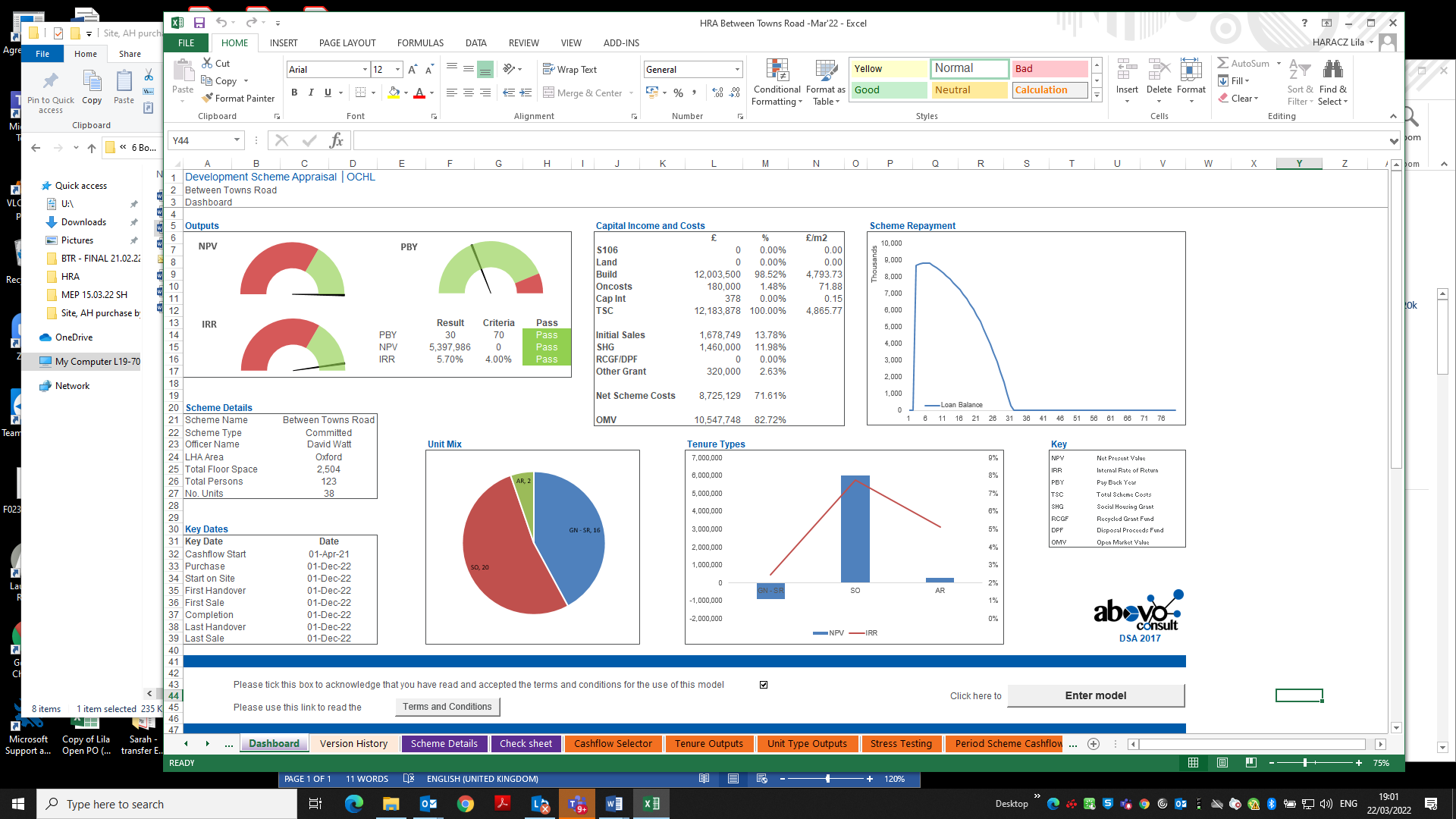 